穆斯林对耶稣的认识（1/3）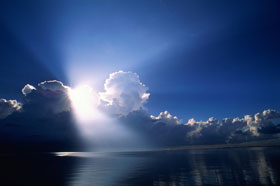 伊斯兰对于先知尓撒的认识介于人们对他的两个极端态度之间：犹太人的不屑与基督教徒的崇拜。犹太人否认他是先知，称他是一位冒名顶替者；而基督徒认为他是神之子，对他顶礼膜拜。伊斯兰认为尔撒是一位伟大的先知；是五位极具耐性的大圣人之一（五大圣人是努哈、易卜拉欣、穆萨和穆罕默德——愿主福安他们）；同时，他还是麦西哈；他的使命即是伊斯兰的使命：号召人们认主独一、拜主独一；他同其他的使者一样，光荣地完成了安拉的使命。安拉给人类派遣使者的目的是为了引导他们崇拜独一的安拉、依照安拉的教诲生活。安拉把这个主旨启示给人祖阿丹，并赐予他子嗣。之后，又同样启示努哈、易卜拉欣、穆萨、尔撒和至圣穆罕默德，所以，众先知和使者的使命是一脉相承的。但是，在后来天启的宗教中掺杂了许多人为的成分，致使一脉相承的信仰变得五花八门了。三大天启宗教——犹太教、基督教和伊斯兰教——对于先知尓撒（耶稣）的不同认识，也出于同样的原因。尽管《古兰经》没有详细描述先知尔撒的生活故事，但突出了他的出生、使命及升天等主要事件。同时还对基督教徒和犹太人对先知尓撒的信仰作出了评判。我们将着眼于《古兰经》对先知尔撒的叙述。由贞洁的少女所生基督教徒和穆斯林都认为，麦尔彦（英语Mary玛丽，西班牙语Maria玛利亚，阿拉伯语Maryam），是一位贞洁的少女，奇迹般地生下了先知尔撒。尔撒没有父亲而出生本身就是一个奇迹。安拉在以下《古兰经》经文中这样描述到：“你应当在这部经典里提及麦尔彦，当日她离开了家属而到东边一个地方。她用一个帷幕遮蔽著，不让人们看见她。我使我的精神到她面前，他就对她显现成一个身材匀称的人。她说：‘我的确求庇于至仁主，免遭你的侵犯，如果你是敬畏的。’他说：‘我只是你的主的使者，我来给你一个纯洁的儿子。’她说：‘任何人没有接触过我，我又不是失节的，我怎么会有儿子呢？’他说：‘事实是像这样的，你的主说：这对于我是容易的。我要以他为世人的迹象，为从我发出的恩惠，这是已经判决的事情。’”（《古兰经》19：16-21）事实上，先知尔撒的本体、精神都不具备“神”的属性，也不应受到崇拜，因为先知阿丹的存在比尔撒有更多的奇迹。如果先知尔撒奇迹般的出生是安拉的化身或安拉之子，那么先知阿丹比他更具这种神性的可能，更值得崇拜。但是，这两位先知都只是受到安拉的启示，只是安拉的仆人，只依照安拉的意欲而生而亡。“在安拉看来，尔撒确是象阿丹一样的。他用土创造阿丹，然后他对他说：‘有’，他就有了。”（《古兰经》3：59）奇迹穆斯林同基督教徒一样确信先知尔撒所展示的奇迹。这些奇迹都是在安拉的意欲和许可之下发生的。“那时，安拉将说麦尔彦之子尔撒啊！你当记忆我所赐你和你母亲的恩典。当时，我曾以玄灵扶助你，你在摇篮里，在壮年时，对人说话。当时，我曾教你书法、智慧、《讨拉特》和《引支勒》。当时，你奉我的命令，用泥捏一只像鸟样的东西，你吹气在里面，它就奉我的命令而飞动。你曾奉我的命令而治疗天然盲和大麻疯。你又奉我的命令而使死人复活。当时，我曾阻止以色列的后裔伤害你。当时，你曾昭示他们许多迹象，他们中不信道的人说：‘这只是明显的魔术。’”（《古兰经》5：110）安拉给所有的先知启示了独特的奇迹，以显示给他们的民族，以此来证明他们使命的真实性。这些奇迹不是来自于先知、使者自己的意愿，它是安拉的意愿通过众先知之手而展现的。先知尔撒的奇迹也不例外。先知尔撒的奇迹如上面的经文所言有：通晓医学，能医治天然盲、麻风病、凭借安拉的意欲复活死人等，这也是为了证实他的使命的真实性，以使以色列的后裔信服。（2/3）他的神性穆斯林相信安拉的独一是绝对的，他清净无染，没有人类所有的种种缺憾，不需要人类所需要的种种需求。他没有伙伴。他是万物的造化者。他完全独立于他的被造物。一切赞颂、崇拜唯归安拉。包括先知尔撒在内的所有先知和使者，都是安拉派遣给世人的报喜者和警告者。先知尔撒不具备任何神性，他本人也没有要求过任何对他顶礼膜拜，他也从来没有说过他是安拉的“儿子”或“三位中的一位”。他仅仅是安拉派遣给以色列后裔的先知和使者。他的使命是引领他们回归正教、崇奉主命、拜主独一。《古兰经》中有许多经文对先知尔撒作过叙述，证实人们对于先知尓撒的认识的谬误，以及人们崇拜先知尔撒的这一行为的荒谬。《古兰经》同时肯定了：尓撒的生命本身就很清楚地说明他不应受任何崇拜，并通过打比方、举例子、解释概念等手法，更进一步地说明他不具有任何神性，也同安拉没有“父子”关系。安拉在《古兰经》中叙述先知尔撒说：“妄言安拉就是麦尔彦之子麦西哈的人，确已不信道了。麦西哈曾说：‘以色列的后裔啊！你们当崇拜安拉——我的主，和你们的主。……’”（《古兰经》5：72）安拉在澄清尔撒并非是“三位一体”中的一位时说：“妄言安拉确是三位中的一位的人，确已不信道了。除独一的主宰外，绝无应受崇拜的。如果他们不停止妄言，那末，他们中不信道的人，必遭痛苦的刑罚。难道他们还不向安拉悔罪，求得宽恕吗？安拉是至赦的，是至慈的。麦尔彦之子麦西哈，只是一个使者，在他之前，有许多使者确已逝去了。他母亲是一个诚实的人。他们俩也是吃饭的。你看我怎样为他们阐明一切迹象，然后，你看他们是如何悖谬的。”（《古兰经》5：73-75）又说： “信奉天经的人啊！你们对于自己的宗教不要过分，对于安拉不要说无理的话。麦西哈·尔撒——麦尔彦之子，只是安拉的使者，只是他授予麦尔彦的一句话，只是从他发出的精神；故你们当确信安拉和他的众使者，你们不要说三位。 你们当停止谬说，这对于你们是有益的。安拉是独一的主宰，赞颂安拉，超绝万物， 他绝无子嗣，天地万物只是他的。安拉足为见证。”（《古兰经》4：171）安拉将这种抵触安拉特性的信仰视为大罪：“他们说：‘至仁主收养儿子。’你们确已犯了一件重大罪行。为了那件罪行，天几乎要破，地几乎要裂，山几乎要崩。这是因为他们妄称人为至仁主的儿子。至仁主不会收养儿子，凡在天地间的，将来没有一个不像奴仆一样归依至仁主的。”（《古兰经》19：88-93）在审判日，先知尔撒将会反驳这一谬说。安拉将会向我们显示，先知尔撒如何质问那些崇拜他的人：“当时，安拉将说：麦尔彦之子尔撒啊！你曾对众人说过这句话吗？‘你们当舍安拉而以我和我母亲为主宰’。他说：‘我赞颂你超绝万物，我不会说出我不该说的话。如果我说了，那你一定知道。你知道我心里的事，我却不知道你心里的事。你确是深知一切幽玄的。我只对他们说过你所命我说的话，即：你们当崇拜安拉——我的主，和你们的主。我同他们相处期间，我是他们的见证。你使我死去之后，监护他们的是你，你是万物的见证。”（《古兰经》5：116-117）在上述经文中，安拉阐明了将先知尔撒归于“圣子”和“三位一体”，的确是对安拉的亵渎。其基本原因是：安拉是独一的，他不同于他的被造物，他的本体、他的属性是绝对完美的，他的权力是至高无上的。安拉把“认主独一”思想启示在所有的天启经典中，并把它列为十诫之首：“神吩咐这一切的话说，我是耶和华你的神，曾将你从埃及地为奴之家领出来。除了我以外，你不可有别的神。”（《旧约全书·出埃及记》20：1-3）把尓撒说成安拉的儿子，明显违背安拉创造万物和派遣众使者的原则。安拉在《古兰经》中说：“我创造精灵和人类，只为要他们崇拜我。”（《古兰经》51：56）安拉又说：“我在每个民族中，确已派遣一个使者，说：‘你们当崇拜安拉，当远离恶魔。’但他们中有安拉所引导的，有应当迷误的。故你们当在大地上旅行，应当观察否认（使者）的人们的结局是怎样的。（《古兰经》16：36）他的使命依照上述讨论，《古兰经》明确表示，耶稣是一位先知，而事实证明，他只是一位先知。所有的先知都是众生中最优秀的典范。他们是安拉选拔的，并接受安拉的启示。然而他们只是安拉的使者，而不应受任何崇拜。耶稣即先知尔撒，在《古兰经》中已有论述，他同其他先知一样，没有什么不同之处。《古兰经》证实，因随着时间的流逝，以色列人背离了先知穆萨和其他使者的教诲，为匡复正教，安拉又派遣了先知尔撒。“当时，麦尔彦之子尔撒曾说：‘以色列的后裔啊！我确是安拉派来教化你们的使者，他派我来证实在我之前的《讨拉特》，并且以在我之后诞生的使者，名叫艾哈默德的向你们报喜。’当他已昭示他们许多明证的时候，他们说：‘这是明显的魔术。’”（《古兰经》61：6）麦尔彦之子尔撒是以色列先知中的最后一位。他曾依照穆萨的律法《讨拉特》而生活，并同时把它教授给他的使徒们。先知尔撒在《新约全书·马太福音》5：17-18中声明：“莫想我来要废掉律法和先知。我来不是要废掉，乃是要成全。我实在告诉你们，就是到天地都废去了，律法的一点一画也不能废去，都要成全。”这一叙述表明，先知尓撒和他之前安拉所派遣的所有先知没有什么不同，他的使命与其他先知的使命也没有什么不同，都是号召人们崇奉主命、认主独一、拜主独一。安拉赏赐他许多迹象，从他的妊娠、出生、孩童时期到宣布为圣，充满了安拉赋予的奇迹，旨在证实他就是安拉选拔的一位使者。然而，大多数犹太人否认他的圣品。先知尔撒不但证实降示在他之前的启示，而且还预言将有另一位先知继他之后来临。安拉在《古兰经》中说：“当时，麦尔彦之子尔撒曾说：‘以色列的后裔啊！我确是安拉派来教化你们的使者，他派我来证实在我之前的《讨拉特》，并且以在我之后诞生的使者，名叫艾哈默德的向你们报喜。’当他已昭示他们许多明证的时候，他们说：‘这是明显的魔术。’（《古兰经》61：6）这一事实，同时在《新约全书》中被提及。仔细研读就会看到，先知尔撒在《新约全书·约翰福音》14：16-17中提到了未来的先知：“我要求父，父就另外赐给你们一位保惠师，叫他永远与你们同在。就是真理的圣灵，乃世人不能接受的。因为不见他，也不认识他。你们却认识他。因他常与你们同在，也要在你们里面。”（3/3）耶稣升天安拉在《古兰经》中说先知尔撒并没有被钉死在十字架上，只是以色列人不明白这件事的真相。事实上，安拉已把他擢升到自己那里。《古兰经》中没有解释谁替代先知尔撒（愿主疼慈和保佑他）而被钉死在十字架上。“又因为他们说：‘我们确已杀死麦尔彦之子麦西哈·尔撒，安拉的使者。’他们没有杀死他，也没有把他钉死在十字架上，但他们不明白这件事的真相。为尔撒而争论的人，对于他的被杀害，确是在迷惑之中。他们对于这件事，毫无认识，不过根据猜想罢了。他们没能确实地杀死他。”（《古兰经》4：157）“不然，安拉已把他擢升到自己那里。安拉是万能的，是至睿的。”（《古兰经》4：158）同样，伊斯兰否认尔撒为了给人祖阿丹（即《圣经》中的亚当）、哈哇（即《圣经》中的夏娃），以及为人类赎罪而献出了自己，以此来释放他们。伊斯兰断然否决一个人担负另一个人的罪责。安拉说：“一个负罪的人，不负别人的罪。”（《古兰经》39：7）于此同时，伊斯兰还强调，如果一个人能够真正悔改，并控制自己不再重犯，安拉将会宽恕他所有的罪责。安拉不需要任何人以流血、献身的方式来赎自己的罪，更不需要一个人以自己某种形式的死来为他人赎罪。安拉是普慈众生的，无论是信士还是非信士，宽恕的大门永远在他面前敞开着。基督再来正如基督教徒所信奉的，穆斯林也同样相信先知尔撒·麦西哈（Messiah）——犹太人盼望的复国救主，基督教所称的救世主基督——将会返回到大地上，尽管在他返回大地的任务和原因上，与基督徒所持的观点有所不同。他返回大地，首先要证实他未死亡，以驳斥人们对他的虚假信仰。他将像常人一样生活、结婚、死亡。至此，人们将清楚地知道尔撒确是一个凡人。“信奉天经的人，在他（尔撒）未死之前，没有一个信仰他的， 在复活日他要作证他们。”（《古兰经》4：159）先知尔撒将作证那些口口声声说信仰耶稣的人，实际上并没有信仰他，将见证那些把耶稣信仰成上帝的人的谬误。他将会在复生日前降临。先知尔撒将战胜他的反对者，万教归一，人们和睦共处，世界呈现出空前的和平与安宁，人们都将崇拜和屈从万物的化育者——独一的安拉。结论我们通过以上论述，可以明确这样一个真理：安拉在他的最后一本启示里——降示给至圣穆罕默德的《古兰经》中阐明了先知尓撒的真正使命，他的使命始于安拉创造人祖阿丹之初，传承至最后一位先知穆罕默德，这个亘古不变的使命就是：除安拉外，绝无应受崇拜的主。安拉在每一时代派遣的先知都把传承这一使命作为天职。先知尔撒，由贞洁的少女麦尔彦所生，通过显现各种奇迹，以安拉使者的名义劝导以色列人回归到众先知的道路——伊斯兰上来。他不是神，也不是“圣子”，而是麦西哈，执行安拉命令的一位使者。先知尔撒没有要求人们去崇拜他自己。相反，他号召人们只崇拜安拉。他证实了先知穆萨及《讨拉特》（即《旧约全书·律法》）的律法；他按照这些律法而生活，并致力与这些律法的实施与传播。但绝大多数以色列人还是拒绝了他。他离世之前，向追随者们预言了未来一位先知的来临，并要求他们跟随最后出现的先知。这位先知就是来自阿拉伯半岛的穆罕默德。先知尔撒离开这个世界的几个世纪，他的教诲被曲解，他也被人们提到了“神”的地位。六个世纪后，伴随着至圣穆罕默德的来临，耶稣基督的使命再次被刷新，安拉启示了最后一本经典——《古兰经》，并保证亲自保护它直到世尽。此外，先知穆萨的律法（《讨拉特》的律法）、先知尔撒的律法（《引支勒》的律法），都在纯洁的伊斯兰的生活方式中继续延续着，或被替代。《古兰经》革除先前所有先知所执行的经典和律法。因此，众先知的宣传、他们的使命，以及他们所遵从的生活方式，都由安拉所启示给人类的伊斯兰这一正教所替代。而且我们可以这样说：只有穆斯林真真切切地信仰着耶稣，真真切切地遵守着耶稣基督的教诲，穆斯林的生活方式比当今的“基督徒”接近先知尓撒的的生活方式。喜爱先知尔撒、尊敬他，是伊斯兰信仰的基本内容之一，安拉在《古兰经》中多处强调了信仰先知尔撒的重要性。